WHERE DO PRODUCTS COME FROM?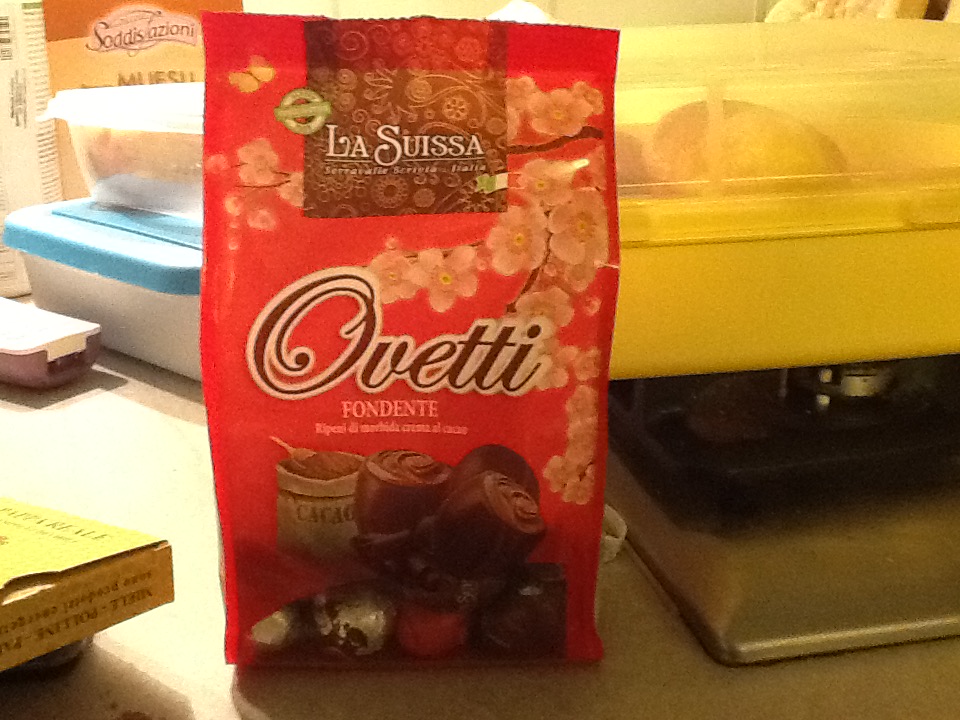 I think it comes from Italy...but Idon't have any idea about where precisely. My answer wasn't correct. It comes from Spain. It 1361kms to get to my country!If this distance was covered by an Aeroplane that would create approximately 305 kgCO2 or 83 kg CarbonIf this distance was covered by a Car that would create approximately 245 kgCO2 or 67 kg CarbonIf this distance was covered by a Train that would create approximately 85 kgCO2 or 23 kg Carbon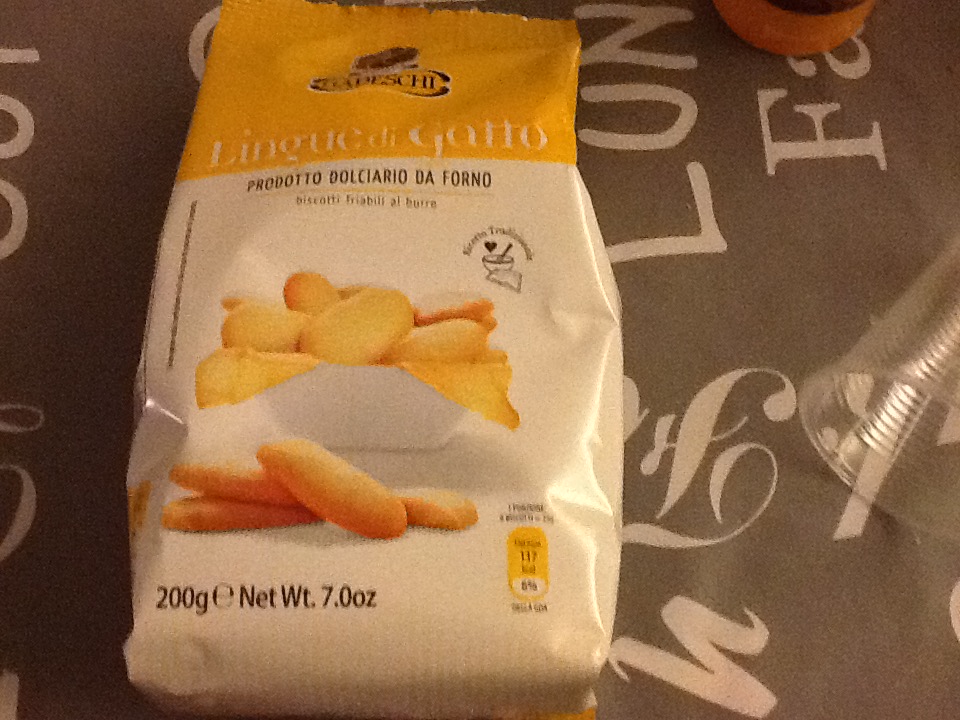 I think it comes from Italy...but Idon't have any idea about where precisely. My answer wasn't correct. It comes from France. It 1105kms to get to my country!If this distance was covered by an Aeroplane that would create approximately 247 kgCO2 or 67 kg CarbonIf this distance was covered by a Car that would create approximately 199 kgCO2 or 54 kg CarbonIf this distance was covered by a Train that would create approximately 69 kgCO2 or 19 kg Carbon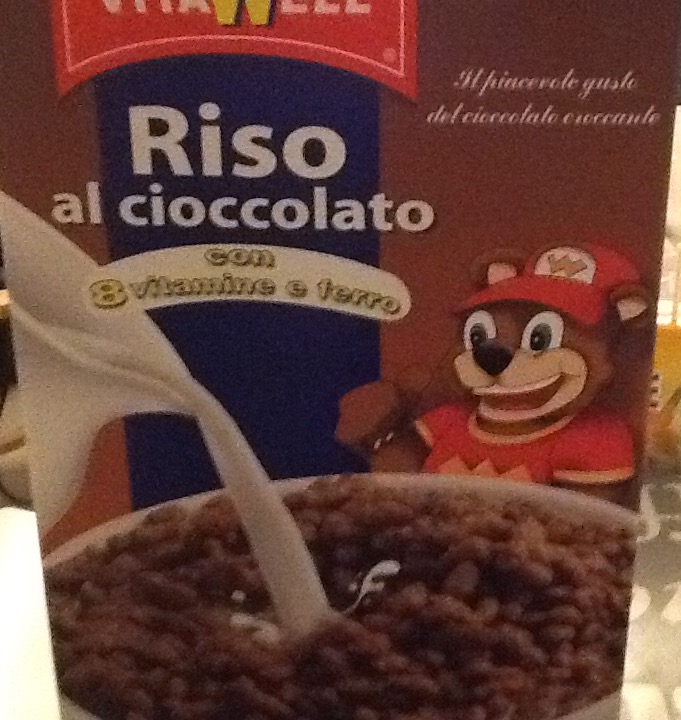 I think it comes from Italy...but Idon't have any idea about where precisely. My answer was correct. It comes from Italy. 